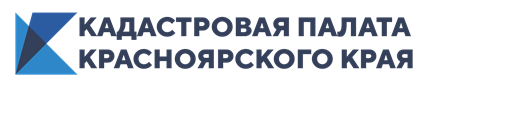 Внимание, горячая линия!19 июня 2020 годафилиал Кадастровой палаты по Красноярскому краю проведет горячую линию на тему «Внесение в ЕГРН сведений о границах особо охраняемых природных территорий».Время проведения горячей линии с 09:00 до 16:00 по телефону 8 (391) 202-69-40, добавочный номер 2178.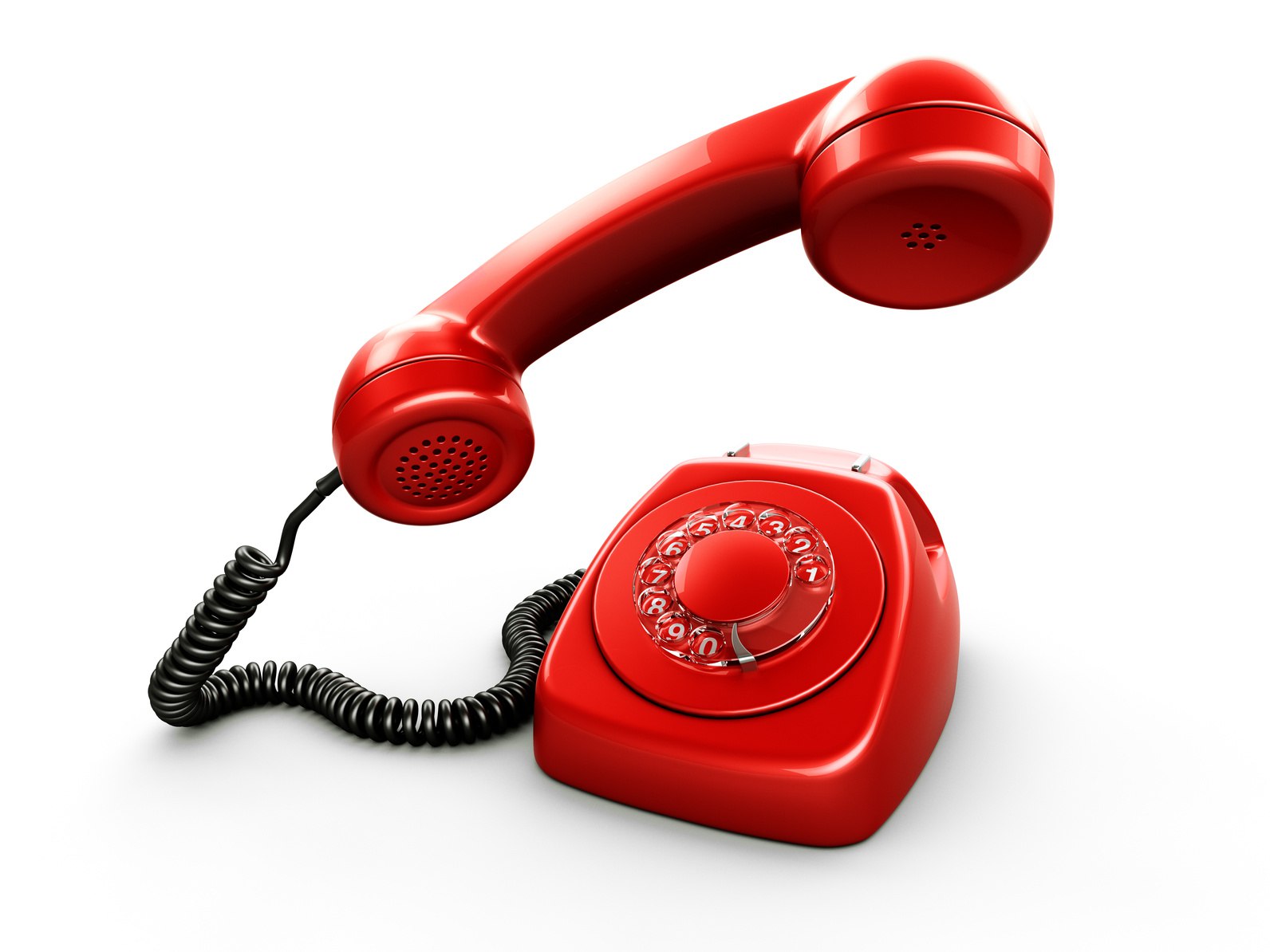 